ACTA DE CONCILIACIÓN Expediente nº 047332/2014En Reus, a las 12:48 horas del día 23 de febrero de 2015ANTE MI, Catalina Socias Sevil, letrada conciliadora designada para conocer en este acto del expediente indicado en el encabezado, iniciado en virtud de papeleta de conciliación en reclamación por DESPIDO y CANTIDAD, registrada de entrada en estos Servicios Territoriales en fecha 20 de febrero de 2015 por:Esther Juncosa Vernet, mayor de edad, DNI número 39882439W  y domicilio de notificaciones a la calle Monterols 1, 1r 1a de Reus,Contra:C&M  FORMACIÓ SL con domicilio a la calle dels Recs número 21, 43201 de ReusCOMPARECEN Por la parte solicitante: Esther Juncosa Vernet, con DNI 39882439W, en nombre propio, que consta citado/a y del/de la cual figuran en el expediente las otras circunstancias personales. Asistido/a en este acto por Elias Franco Linares, con DNI 39888333P como abogado. Por la parte no solicitante: C&M  FORMACIÓ SL, que ha estado citado/a, representado/a por Cori Navarro Barrullas, con DNI 39882438R, en virtud de representación otorgada ante este organismo, número 004044/2014.ABIERTO EL ACTOLa parte interesada solicitante se afirma y ratifica en el contenido de la papeleta. Concedida la palabra a la parte interesada no solicitante, C&M  FORMACIÓ SL manifiesta que se opone a la demanda por las razones que alegará en el momento procesal oportuno. El acto de conciliación finaliza SIN AVENENCIA respecto C&M  FORMACIÓ SL e INTENTADA SIN EFECTO. Leída el acta, que la parte encuentra conforme, la firmamos y le doy la correspondiente copia certificada. De todo ello, doy fe.La letrada conciliadorCatalina Socias Sevil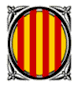 Generalitat de CatalunyaDepartament d’Empresa i OcupacióServeis Territorials a TarragonaCatalina Socias Sevil, letrada conciliadora, certifico que este documento e copia exacta del original que queda en el expediente electrónico, de acuerdo con la Orden TRE /87/2009, de 27 de febrero, por la cual se aprueba la aplicación Conciliadcions, de la cual cosa doy fe 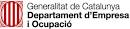 